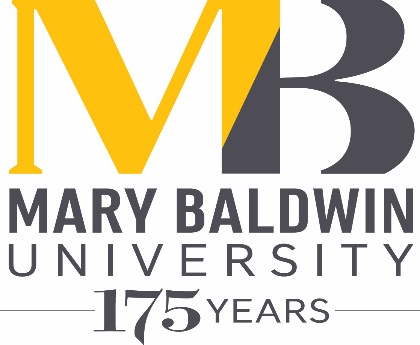 Susan Warfield Caples - Department of Social WorkField Practicum is completed in the spring semester and after the completion of all course work (general education requirements as well as major courses; however, students can still opt to take a May-term course after completing field) and completion of the comprehensive exam with a minimum C- grade. Applications for Field Practicum are submitted to the Field Director by the end of May-Term preceding the year in which field will be completed. (Refer to the Social Work Department Handbook for additional information regarding the field requirement for social work majors.)Please note:	Application must include unofficial transcripts and a current resume, including relevant experience (voluntary and/or paid), as applicable. I certify that the information contained herein is true and accurate to the best of my knowledge. I understand that with my signature I consent to the Field Director consulting with the Director of Student Life and/or the Dean of Students regarding applicants as part of the field practicum application process and that the Field Director has my permission to share information relevant to field instruction with my placement agency._________________________________________		____________________Student’s Signature						DateApplication for Field PracticumName:Program:MBCW/MBU _____MBCW/MBU _____MBU Online _____MBU Online _____MBU Online _____MBU Online _____Address:Telephone Number (or cell):Email address:Date of spring semester for field practicum:Date of anticipated graduation:Emergency Contact Information:Name: _______________________ Phone:_____________Address: __________________________________________________           __________________________________________________________Relationship: _____________________________________Name: _______________________ Phone:_____________Address: __________________________________________________           __________________________________________________________Relationship: _____________________________________Name: _______________________ Phone:_____________Address: __________________________________________________           __________________________________________________________Relationship: _____________________________________Name: _______________________ Phone:_____________Address: __________________________________________________           __________________________________________________________Relationship: _____________________________________Name: _______________________ Phone:_____________Address: __________________________________________________           __________________________________________________________Relationship: _____________________________________Name: _______________________ Phone:_____________Address: __________________________________________________           __________________________________________________________Relationship: _____________________________________Employment, if applicable:Employer:________________________________________Employment Status: ____________ full-time  ________________ part-timeIf you are employed full-time, how will your schedule be modified to accommodate field instruction? Employer:________________________________________Employment Status: ____________ full-time  ________________ part-timeIf you are employed full-time, how will your schedule be modified to accommodate field instruction? Employer:________________________________________Employment Status: ____________ full-time  ________________ part-timeIf you are employed full-time, how will your schedule be modified to accommodate field instruction? Employer:________________________________________Employment Status: ____________ full-time  ________________ part-timeIf you are employed full-time, how will your schedule be modified to accommodate field instruction? Employer:________________________________________Employment Status: ____________ full-time  ________________ part-timeIf you are employed full-time, how will your schedule be modified to accommodate field instruction? Employer:________________________________________Employment Status: ____________ full-time  ________________ part-timeIf you are employed full-time, how will your schedule be modified to accommodate field instruction? Coursework(Indicate date course was completed or if currently taking, including final grade, if applicable.)Coursework(Indicate date course was completed or if currently taking, including final grade, if applicable.)Coursework(Indicate date course was completed or if currently taking, including final grade, if applicable.)Coursework(Indicate date course was completed or if currently taking, including final grade, if applicable.)Coursework(Indicate date course was completed or if currently taking, including final grade, if applicable.)Coursework(Indicate date course was completed or if currently taking, including final grade, if applicable.)Coursework(Indicate date course was completed or if currently taking, including final grade, if applicable.)MBU CourseMBU CourseOr Transfer Equivalent, when applicableOr Transfer Equivalent, when applicableDate CompletedPlan for CompletionFinal GradeRequired Major Courses and PrerequisitesRequired Major Courses and PrerequisitesRequired Major Courses and PrerequisitesRequired Major Courses and PrerequisitesRequired Major Courses and PrerequisitesRequired Major Courses and PrerequisitesRequired Major Courses and PrerequisitesBOLD 201 Preparing for Professional Life (if applicable)BOLD 201 Preparing for Professional Life (if applicable)SOWK 153 Introduction to Social WorkSOWK 153 Introduction to Social WorkSOWK 156 Interviewing in Human Service ProfessionsSOWK 156 Interviewing in Human Service ProfessionsSOWK 235 Human Behavior and Social Environment ISOWK 235 Human Behavior and Social Environment IPrerequisites: SOWK 153                          SOC 100                          PSYC 111                          BIO 151 or 252 (any                          human bio course)Prerequisites: SOWK 153                          SOC 100                          PSYC 111                          BIO 151 or 252 (any                          human bio course)SOWK 275 Social Welfare PolicySOWK 275 Social Welfare PolicyPrerequisites: SOWK 153                          POLS 100Prerequisites: SOWK 153                          POLS 100SOWK 317 Social Work ResearchSOWK 317 Social Work ResearchPrerequisites: SOWK 153                          INT 222Prerequisites: SOWK 153                          INT 222SOWK 335 Human Behavior and Social Environment IISOWK 335 Human Behavior and Social Environment IIPrerequisites: SOWK 153                          SOWK 235Prerequisites: SOWK 153                          SOWK 235SOWK 353 Social Work with Diverse Populations SOWK 353 Social Work with Diverse Populations SOWK 355 Social Work Practice IPrerequisite: SOWK 153SOWK 355 Social Work Practice IPrerequisite: SOWK 153SOWK 365 Social Work Practice IIPrerequisite: SOWK 153SOWK 365 Social Work Practice IIPrerequisite: SOWK 153SOWK 375 Social Work Practice IIIPrerequisite: SOWK 153 SOWK 375 Social Work Practice IIIPrerequisite: SOWK 153 Social Work Electives (2 required)Social Work Electives (2 required)Social Work Electives (2 required)Social Work Electives (2 required)Social Work Electives (2 required)Social Work Electives (2 required)Social Work Electives (2 required)SOWK 124 AgingSOWK 124 AgingSOWK 251 Child Welfare ServicesSOWK 251 Child Welfare ServicesSOWK 265 Mindfulness Self CompassionSOWK 265 Mindfulness Self CompassionSOWK 272 Vulnerable Populations in FilmSOWK 272 Vulnerable Populations in FilmSOWK 287/387 Social Work Field ObservationPrerequisites: SOWK 153                          SOWK 156SOWK 287/387 Social Work Field ObservationPrerequisites: SOWK 153                          SOWK 156SOWK 387 X01 See the GirlSOWK 387 X01 See the GirlSOWK 307 School Social WorkSOWK 307 School Social WorkSGS 261 Sexual MinoritiesSGS 261 Sexual MinoritiesOther Social Work electives, as approved by the department.Other Social Work electives, as approved by the department.Field Practicum Areas of Interest (fields: child welfare, hospice, homeless shelter, etc.)Field Practicum Areas of Interest (fields: child welfare, hospice, homeless shelter, etc.)Field Practicum Areas of Interest (fields: child welfare, hospice, homeless shelter, etc.)Field Practicum Areas of Interest (fields: child welfare, hospice, homeless shelter, etc.)Field Practicum Areas of Interest (fields: child welfare, hospice, homeless shelter, etc.)Field Practicum Areas of Interest (fields: child welfare, hospice, homeless shelter, etc.)Field Practicum Areas of Interest (fields: child welfare, hospice, homeless shelter, etc.)1st Choice:1st Choice:1st Choice:1st Choice:1st Choice:1st Choice:1st Choice:2nd Choice:2nd Choice:2nd Choice:2nd Choice:2nd Choice:2nd Choice:2nd Choice:3rd Choice:3rd Choice:3rd Choice:3rd Choice:3rd Choice:3rd Choice:3rd Choice:Driving Record/HistoryDriving Record/HistoryDriving Record/HistoryDriving Record/HistoryDriving Record/HistoryDriving Record/HistoryDriving Record/HistoryDo you have a valid driver’s license? ______ Yes _____ NoDo you have transportation to a field practicum? ______ Yes _____ NoDo you have auto insurance? ______ Yes _____ No(If you answered “no” to any of the questions above, what is your plan for getting to your field practicum:  _______________________________________)Describe your driving history, including accidents, traffic violations and current points on driving record.Do you have a valid driver’s license? ______ Yes _____ NoDo you have transportation to a field practicum? ______ Yes _____ NoDo you have auto insurance? ______ Yes _____ No(If you answered “no” to any of the questions above, what is your plan for getting to your field practicum:  _______________________________________)Describe your driving history, including accidents, traffic violations and current points on driving record.Do you have a valid driver’s license? ______ Yes _____ NoDo you have transportation to a field practicum? ______ Yes _____ NoDo you have auto insurance? ______ Yes _____ No(If you answered “no” to any of the questions above, what is your plan for getting to your field practicum:  _______________________________________)Describe your driving history, including accidents, traffic violations and current points on driving record.Do you have a valid driver’s license? ______ Yes _____ NoDo you have transportation to a field practicum? ______ Yes _____ NoDo you have auto insurance? ______ Yes _____ No(If you answered “no” to any of the questions above, what is your plan for getting to your field practicum:  _______________________________________)Describe your driving history, including accidents, traffic violations and current points on driving record.Do you have a valid driver’s license? ______ Yes _____ NoDo you have transportation to a field practicum? ______ Yes _____ NoDo you have auto insurance? ______ Yes _____ No(If you answered “no” to any of the questions above, what is your plan for getting to your field practicum:  _______________________________________)Describe your driving history, including accidents, traffic violations and current points on driving record.Do you have a valid driver’s license? ______ Yes _____ NoDo you have transportation to a field practicum? ______ Yes _____ NoDo you have auto insurance? ______ Yes _____ No(If you answered “no” to any of the questions above, what is your plan for getting to your field practicum:  _______________________________________)Describe your driving history, including accidents, traffic violations and current points on driving record.Do you have a valid driver’s license? ______ Yes _____ NoDo you have transportation to a field practicum? ______ Yes _____ NoDo you have auto insurance? ______ Yes _____ No(If you answered “no” to any of the questions above, what is your plan for getting to your field practicum:  _______________________________________)Describe your driving history, including accidents, traffic violations and current points on driving record.Special AccommodationsSpecial AccommodationsSpecial AccommodationsSpecial AccommodationsSpecial AccommodationsSpecial AccommodationsSpecial AccommodationsDo you require any special accommodations in order to perform the tasks associated with a field practicum resulting from medical, physical and/or mental health conditions, including documented learning disabilities?____ Yes ____ No(If you answered “yes”, please describe and provide appropriate documentation along with your application.)Please identify other special accommodations which might include phobias (severe fears of animals, bridges, for example) and allergies (to dogs, cats, etc.) that would hinder social work practice (for example, home visits). Do you require any special accommodations in order to perform the tasks associated with a field practicum resulting from medical, physical and/or mental health conditions, including documented learning disabilities?____ Yes ____ No(If you answered “yes”, please describe and provide appropriate documentation along with your application.)Please identify other special accommodations which might include phobias (severe fears of animals, bridges, for example) and allergies (to dogs, cats, etc.) that would hinder social work practice (for example, home visits). Do you require any special accommodations in order to perform the tasks associated with a field practicum resulting from medical, physical and/or mental health conditions, including documented learning disabilities?____ Yes ____ No(If you answered “yes”, please describe and provide appropriate documentation along with your application.)Please identify other special accommodations which might include phobias (severe fears of animals, bridges, for example) and allergies (to dogs, cats, etc.) that would hinder social work practice (for example, home visits). Do you require any special accommodations in order to perform the tasks associated with a field practicum resulting from medical, physical and/or mental health conditions, including documented learning disabilities?____ Yes ____ No(If you answered “yes”, please describe and provide appropriate documentation along with your application.)Please identify other special accommodations which might include phobias (severe fears of animals, bridges, for example) and allergies (to dogs, cats, etc.) that would hinder social work practice (for example, home visits). Do you require any special accommodations in order to perform the tasks associated with a field practicum resulting from medical, physical and/or mental health conditions, including documented learning disabilities?____ Yes ____ No(If you answered “yes”, please describe and provide appropriate documentation along with your application.)Please identify other special accommodations which might include phobias (severe fears of animals, bridges, for example) and allergies (to dogs, cats, etc.) that would hinder social work practice (for example, home visits). Do you require any special accommodations in order to perform the tasks associated with a field practicum resulting from medical, physical and/or mental health conditions, including documented learning disabilities?____ Yes ____ No(If you answered “yes”, please describe and provide appropriate documentation along with your application.)Please identify other special accommodations which might include phobias (severe fears of animals, bridges, for example) and allergies (to dogs, cats, etc.) that would hinder social work practice (for example, home visits). Do you require any special accommodations in order to perform the tasks associated with a field practicum resulting from medical, physical and/or mental health conditions, including documented learning disabilities?____ Yes ____ No(If you answered “yes”, please describe and provide appropriate documentation along with your application.)Please identify other special accommodations which might include phobias (severe fears of animals, bridges, for example) and allergies (to dogs, cats, etc.) that would hinder social work practice (for example, home visits). Other ConsiderationsOther ConsiderationsOther ConsiderationsOther ConsiderationsOther ConsiderationsOther ConsiderationsOther ConsiderationsHave you ever been admitted to, then withdrawn from, or asked to withdraw from, or been dropped from a field placement or practicum? ____ Yes ___ No Have you ever been suspended, expelled, placed on probation, been cited for Honor Code violations, or otherwise disciplined by any college or university, or from any program of a college or university other than for academic reasons? ______ Yes _____ NoHave you ever been convicted of, pled guilty or no contest to, or currently have charges pending for any criminal conduct under law or ordinance? ______ Yes _____ No(If you answered “yes” to any of the above questions, please describe.)Have you ever been admitted to, then withdrawn from, or asked to withdraw from, or been dropped from a field placement or practicum? ____ Yes ___ No Have you ever been suspended, expelled, placed on probation, been cited for Honor Code violations, or otherwise disciplined by any college or university, or from any program of a college or university other than for academic reasons? ______ Yes _____ NoHave you ever been convicted of, pled guilty or no contest to, or currently have charges pending for any criminal conduct under law or ordinance? ______ Yes _____ No(If you answered “yes” to any of the above questions, please describe.)Have you ever been admitted to, then withdrawn from, or asked to withdraw from, or been dropped from a field placement or practicum? ____ Yes ___ No Have you ever been suspended, expelled, placed on probation, been cited for Honor Code violations, or otherwise disciplined by any college or university, or from any program of a college or university other than for academic reasons? ______ Yes _____ NoHave you ever been convicted of, pled guilty or no contest to, or currently have charges pending for any criminal conduct under law or ordinance? ______ Yes _____ No(If you answered “yes” to any of the above questions, please describe.)Have you ever been admitted to, then withdrawn from, or asked to withdraw from, or been dropped from a field placement or practicum? ____ Yes ___ No Have you ever been suspended, expelled, placed on probation, been cited for Honor Code violations, or otherwise disciplined by any college or university, or from any program of a college or university other than for academic reasons? ______ Yes _____ NoHave you ever been convicted of, pled guilty or no contest to, or currently have charges pending for any criminal conduct under law or ordinance? ______ Yes _____ No(If you answered “yes” to any of the above questions, please describe.)Have you ever been admitted to, then withdrawn from, or asked to withdraw from, or been dropped from a field placement or practicum? ____ Yes ___ No Have you ever been suspended, expelled, placed on probation, been cited for Honor Code violations, or otherwise disciplined by any college or university, or from any program of a college or university other than for academic reasons? ______ Yes _____ NoHave you ever been convicted of, pled guilty or no contest to, or currently have charges pending for any criminal conduct under law or ordinance? ______ Yes _____ No(If you answered “yes” to any of the above questions, please describe.)Have you ever been admitted to, then withdrawn from, or asked to withdraw from, or been dropped from a field placement or practicum? ____ Yes ___ No Have you ever been suspended, expelled, placed on probation, been cited for Honor Code violations, or otherwise disciplined by any college or university, or from any program of a college or university other than for academic reasons? ______ Yes _____ NoHave you ever been convicted of, pled guilty or no contest to, or currently have charges pending for any criminal conduct under law or ordinance? ______ Yes _____ No(If you answered “yes” to any of the above questions, please describe.)Have you ever been admitted to, then withdrawn from, or asked to withdraw from, or been dropped from a field placement or practicum? ____ Yes ___ No Have you ever been suspended, expelled, placed on probation, been cited for Honor Code violations, or otherwise disciplined by any college or university, or from any program of a college or university other than for academic reasons? ______ Yes _____ NoHave you ever been convicted of, pled guilty or no contest to, or currently have charges pending for any criminal conduct under law or ordinance? ______ Yes _____ No(If you answered “yes” to any of the above questions, please describe.)Do you have any schedule restrictions (i.e., days/hours) which would impact your availability for the field practicum? ______ Yes _____ No(If you answered “yes”, please describe.)Do you have any schedule restrictions (i.e., days/hours) which would impact your availability for the field practicum? ______ Yes _____ No(If you answered “yes”, please describe.)Do you have any schedule restrictions (i.e., days/hours) which would impact your availability for the field practicum? ______ Yes _____ No(If you answered “yes”, please describe.)Do you have any schedule restrictions (i.e., days/hours) which would impact your availability for the field practicum? ______ Yes _____ No(If you answered “yes”, please describe.)Do you have any schedule restrictions (i.e., days/hours) which would impact your availability for the field practicum? ______ Yes _____ No(If you answered “yes”, please describe.)Do you have any schedule restrictions (i.e., days/hours) which would impact your availability for the field practicum? ______ Yes _____ No(If you answered “yes”, please describe.)Do you have any schedule restrictions (i.e., days/hours) which would impact your availability for the field practicum? ______ Yes _____ No(If you answered “yes”, please describe.)Other:Other:Other:Other:Other:Other:Other: